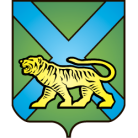 ТЕРРИТОРИАЛЬНАЯ ИЗБИРАТЕЛЬНАЯ КОМИССИЯ
ГОРОДА УССУРИЙСКАРЕШЕНИЕг. Уссурийск
Об освобождении от должности исложении полномочий председателя ичлена участковой избирательной комиссиис правом решающего голосаизбирательного участка № 2848Рассмотрев поступившее в письменной форме заявление председателя участковой избирательной комиссии избирательного участка № 2848 Корбута Константина Петровича, в соответствии с подпунктом «а» пункта 6 статьи 29 Федерального закона «Об основных гарантиях избирательных прав и права на участие в референдуме граждан Российской Федерации», пунктом «1» части 6 статьи 31 Избирательного кодекса Приморского края территориальная избирательная комиссия города УссурийскаРЕШИЛА:1. Освободить председателя участковой избирательной комиссии избирательного участка № 2848 от обязанностей председателя комиссии и члена участковой избирательной комиссии с правом решающего голоса участковой избирательной комиссии избирательного участка № 2848 Корбута Константина Петровича до истечения срока полномочий.2. Направить настоящее решение в участковую избирательную комиссию избирательного участка № 2848 для сведения.3. Разместить настоящее решение на официальном сайте администрации Уссурийского городского округа в разделе «Территориальная избирательная комиссия города Уссурийска» в информационно-телекоммуникационной сети «Интернет».Председатель комиссии						                 О.М. МихайловаСекретарь заседания						                     	Н.А. Ферман03 марта 2016 года                     № 11/03